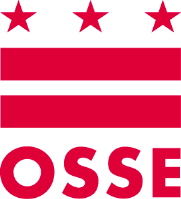 Formulaire de la vérification de la résidence a DCNom du l’école S'il vous plaît se référer aux lignes directrices de vérification de résidence lorsque vous utilisez ce formulaire.Partie A.  Vérification général du résidence (doit être rempli par un fonctionnaire de l'école pour tous les élèves)Je certifie par la présent que   	_, parent/gardien/tuteur du  	_,      Le Nom du Parent, gardien ou tuteur	Le nom complet du l’étudiant 	,	 	                                       Courant adresse du domicile a DC	Numéro du téléphone (si est applicable)Est la personne qui inscrit l'élève à l'école, et a présenté les documents suivants attestant sa / son résidence au District du Columbia: (A)   Un (1) des éléments suivants suffit à établir la résidence à DC. 		Un talon de paie, avec une date d'émission dans les dernières quarante-cinq (45) jours, qui contient le nom du tuteur qui inscrit l'étudiant, montre sa /   son courant adresse du domicile, et le refus de DC impôt sur le revenu pour l'année d'imposition en cours; 		La documentation officielle de l'aide financière du gouvernement du district de Columbia est délivré au tuteur qui inscrit l’étudiants dans le passé douze (12) mois, y compris, mais sans s'y limiter, l'aide temporaire aux familles nécessiteuses (TANF), Medicaid, Programme du l’état pour l’assurance maladie des enfants (SCHIP), l'aide au logement ou à d'autres programmes, ou 		Notification supplémentaire du sécurité pour le revenu annuel publié au tuteur qui va inscrire l'étudiant dans le passé douze (12) mois et indiquant sa / son domicile en courant continu; ou 		Un formulaire de dispense de l'autorisation de renseignements fiscaux certifié par le bureau des recettes fiscales du DC et, avec le nom du tuteur qui va inscrire l'étudiant et des preuves de paiement des taxes du DC pour l'année d'imposition précédente; ou 		Les ordres militaires du logement et une lettre de vérification de résidence ou declaration du DEERS  indiquant le nom de l'étudiant, le nom du tuteur qui va inscrire l’étudiant , et leur courant adresse du domicile a DC; ou 		Preuve que l'enfant est pupille de la District of Columbia, sous la forme d'une ordonnance d'un tribunal; ou 		Lettre d’ambassade, avec une date d'émission après le 1er Avril de l'année scolaire en cours, indiquant le nom du tuteur qui va inscrire l'étudiant, une déclaration indiquant que la personne qui inscrit l'élève et l'étudiant vivent sur ​​la propriété de l’ambassade dans le district de Columbia, et une fonctionnaire de l'ambassade joint.(B)   Ou, si les éléments énumérés ci-dessus ne sont pas applicable , deux éléments énumérés ci-dessous comme suffira comme preuve de résidence a DC. L'adresse et le nom sur chacun des éléments de dessous doit être le même. 		Immatriculation courant du véhicule a DC indiquant le nom de tuteur qui va faire l'inscription de  l'étudiant et sa / son courant adresse du domicile  a DC. Ou  		Un bail restant à courir ou contrat de location avec les reçus de paiement ou des chèques annulés pour le paiement du loyer pour une période de deux (2) mois précédant immédiatement l'examen de la résidence, du courant adresse au cours de laquelle l'étudiant réside en fait; 		Un courant permis d'opérateur de véhicule à moteur du DC ou identification officiel du gouvernement du non conducteur au nom du tuteur qui va inscrire l'étudiant  montrant sa / son courant adresse du  domicile; ou		Une facture du service publiques (seulement gaz, électricité et les factures d'eau sont acceptables) avec le nom de la personne qui inscrit l'élève, adresse du domicile actuel a DC, et avec des reçus du paiement ou chèque annulé pour le paiement de la facture. La reçu du paiement ou chèque annulé doit être d'un délai dans les deux (2) mois précédant immédiatement l'examen de résidence.Je certifie, sous peine de parjure, que j'ai personnellement examiné les documents présentés et affirmer que l'information représentée ci-dessus est vrai, au meilleur de ma connaissance, information et croyance. J'affirme également que toutes les pièces justificatives de cette formule sera conservée par l'école et mis à la disposition du OSSE, les vérificateurs externes, et d'autres organismes, y compris mais non limité à l'Office DC du général, Bureau DC inspecteur du Procureur général, etc sur demande.-----------------------------------------------------------------------------------                                                                           -----------------------------------Signature du directeur du l'école                                                                                                                             DatePart B.   Vérification d'autre principal responsable (doit être rempli par le responsable de l'école pour chaque élève dont le responsable n'est pas un parent ou un gardien désigné par le tribunal un tuteur)Un «autre principal responsable» est une personne autre qu'un parent ou un gardien nommé par le tribunal ou le tuteur qui est le principal fournisseur de soins et de soutien à un enfant qui habite avec lui ou elle, et dont le parent, gardien ou tuteur est incapable de fournir de tels soins et de soutien. Les autres principaux dispensateurs de soins doivent établir la résidence à DC requis dans la Partie A, en plus d'établir sa / son statut d'autre dispensateur de soins.Je certifie par la présente que le soignant nommée à la partie A de ce formulaire présenté une (1) des documents suivants attestant sa / son statut d'autre soignant primaire: 		Les enregistrements de l'année scolaire précédente indiquant que l'étudiant est pris en charge par le tuteur, y compris, mais sans s'y limiter, un bulletin signé; 		Vaccination ou de dossiers médicaux délivrés au cours des douze (12) mois indiquant que l'étudiant est pris en charge par le personnel soignant; 		Des documents officiels du gouvernement fédéral ou le gouvernement du district de Columbia avec une date d'émission au cours des douze (12) mois indiquant que le personnel soignant reçoit des prestations publiques ou médical au nom de l'élève, y compris, mais sans s'y limiter, a une notification du prestations de sécurité du revenu annuel supplémentaire ou TANF notification du vérification du revenu  ou d'une lettre d'approbation de recertification;		Une déclaration sous serment dûment remplie et signée d'un autre formulaire de soignants primaires indiquant qu'il / elle est le principal soignant de l'étudiant; ou 		Une attestation écrite d'un cadre juridique, médical ou social professionnel en service attestant le statut de l'aidant pertinent pour l'élève et émis au cours des douze (12) mois.Je certifie, sous peine de parjure, que j'ai personnellement examiné les documents présentés et affirmer que l'information représentée ci-dessus est vrai, au meilleur de ma connaissance, information et croyance. J'affirme également que toutes les pièces justificatives de cette formule sera conservée par l'école et mis à la disposition OSSE, les vérificateurs externes, et d'autres organismes, y compris mais non limité au Bureau du l'inspecteur général du DC, Bureau du Procureur général du DC, etc sur demande.-----------------------------------------------------------------------------------                                                  -----------------------Signature de responsable de l'école                                                             			 Date                                                 Partie C.  Parent/Gardian/Tuteur ou déclaration sous sement du résidence a DC d'un étudiant adulte (doit être rempli par  la personne qui présente la documentation du résidence)Nom et prénom du l'élève:                                                                                                                J'affirme que je suis  (cochez une):□Le Parent/guardian/tuteur de l'élève nomme ci -dessus	□l'adulte élève nomme ci-dessus  (au moins 18 ans ou mineur émancipé).J'affirme que je réside a   	.adresseJe comprends que l'inscription de l'élève nommé ci-dessus dans le écoles publiques du District du Columbia ou écoles à charte publics, ou d'autres écoles qui offrent des services éducatifs financés par le District de Columbia, est basée sur ma représentation de la résidence à DC, y compris la présente déclaration sous serment de la résidence à DC et ma présentation des documents de vérification de résidence. Si cette déclaration sous serment est faux, je comprends que je suis responsable pour le paiement des frais de scolarité pour l'étudiant, et que l'étudiant peut être retirée de l'école si le paiement du montant intégral des frais de scolarité n'est pas faite. De plus, je comprends que, sous le code DC § 38-312, toute personne qui fournit sciemment de faux renseignements à un agent public dans le cadre d'un justification de domicile de l'élève doit être soumise au paiement d'une amende d'au plus 2000 $ ou d'un emprisonnement ne dépassant pas 90 jours, mais pas à la fois une amende et d'emprisonnement. Je renonce à mes droits à la confidentialité des informations relatives à ma résidence et je comprends que le District de Columbia utilisera tous les moyens légaux qu'elle a à sa disposition pour vérifier ma résidence. Je suis également d'accord pour aviser l'école de tout changement de résidence de moi-même ou l'étudiant dans les trois (3) jours scolaires d'un tel changement.Nom imprime du Parent/Gardian/tuteur or Adulte élève	Numéro du téléphone Signature du  Parent/Gardian/tuteur et adulte élève	DatePénalité aux fausses information: toute personne y compris quelconque école publique ou responsable du charte de l’école publique du District de Columbia , qui fournit sciemment de faux renseignements à un agent public dans le cadre d'un justificatif de domicile de l'élève doit être soumis à des accusations de scolarité rétroactivement et paiement d'une amende d'au plus du 2000$, ou d'emprisonnement pour pas plus de 90 jours, mais pas les deux amende et d'emprisonnement, conformément à la loi du district du Columbia  de frais scolaire pour Non-résident, approuvée le 8 Septembre 1960 et modifié par les écoles publiques du District du Columbia et la charte d’école publique pour la prévention de la fraude au résidence d’étudiant loi modifiant de 2012 (code DC § 38-312). Le cas d'une telle personne pourrait être référé par le Bureau du surintendant des Etats de l'éducation au bureau du Procureur général.